Notice simplifiée d’utilisation du logiciel ArduinoOuvrir un programme : Fichier  Ouvrir.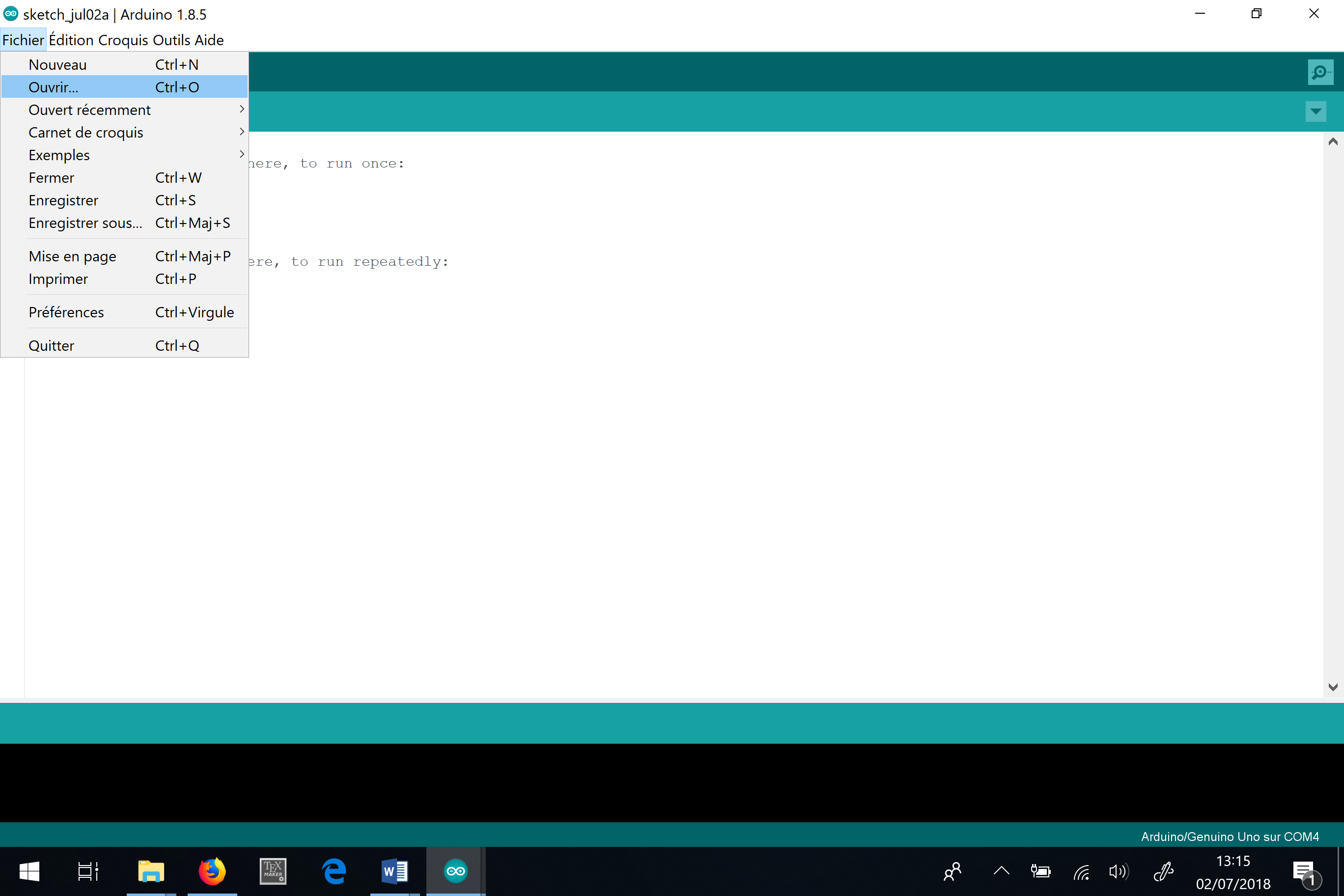 Téléverser un programme dans la carte Arduino (cela envoie le programme au microcontrôleur de l’Arduino).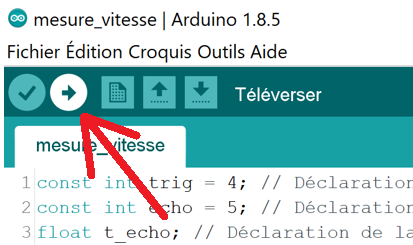 Lecture des mesures effectuées par le capteur : cliquer sur « Moniteur en série » en haut à droite.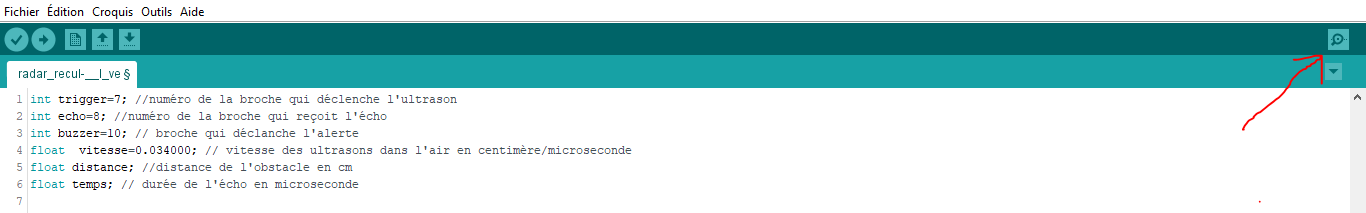 